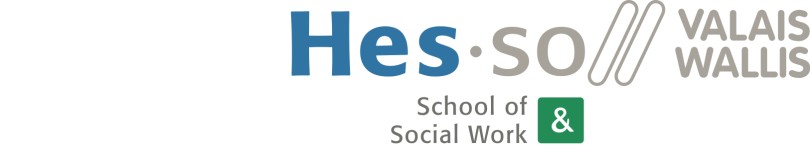 CALENDRIERDE LA FORMATION PRATIQUE 1EN TRAVAIL SOCIALHES Bachelor 19Etudiant.esen emploi, à plein temps et à temps partiel1ère période de Formation Pratique« Générique »ECHEANCIER DE FORMATION PRATIQUEHES-SO Valais-Wallis • rue de la Plaine 2 • 3960 Sierre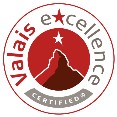 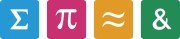 +41 27 606 89 11 • info@hevs.ch • www.hevs.chFORMATION EN EMPLOI1ère période de formation pratique EE 18  :*CONSIGNES RAPPORT INTERMEDIAIRE FP1En milieu de chacune des périodes de formation pratique des étudiants en emploi, un rapport intermédiaire est rédigé conjointement par l'étudiant-e et par le/la PF. Ce rapport, entre 1 et 2 pages, porte sur des considérations générales et fait ressortir plus particulièrement les forces et les difficultés rencontrées.Le rapport écrit de l'étudiant-e porte sur:-  une auto-évaluation intermédiaire de la mise en œuvre du contrat pédagogiquequant au processus, aux ajustements éventuels et aux événements particuliers,-  la mise en évidence des atouts/forces et des difficultés/éléments à développer.Le rapport écrit du/de la PF porte sur:-	une évaluation intermédiaire du processus d'apprentissage de l'étudiant-e,-	sa relation pédagogique avec lui/elle à ce jour;-	la mise en œuvre du contrat pédagogique tripartite,-	la mise en évidence des atouts/forces et des difficultés/éléments à développer.Ce rapport est à remettre à votre référant·e de Formation Pratique  (RFP) pour le 26 octobre 2020. Ce dernier peut, le cas échéant, demander des compléments et/ou des précisions. A la demande de l’un ou de l’autre des partenaires, une rencontre tripartite intermédiaire est toujours possible.FORMATION A PLEIN TEMPS (PT)1ère période de formation pratique PT 19  :2ème période de formation pratique : le calendrier sera fixé ultérieurement.FORMATION A TEMPS PARTIEL (TP)1ère période de formation pratique TP 17 :2ème période de formation pratique : le calendrier sera fixé ultérieurement.RESPONSABLES DE LA FORMATION PRATIQUE DE LA HES-SO VALAIS-WALLIS / FILIERE TRAVAIL SOCIALSemaine 37/ septembre 2019Semaine 38 / septembre 2019DIES ACADEMICUSDébut officiel de la 1ère période de formation pratiqueDurant l’automne 2019Séances d'information tripartites avec les PF18 février 2020Remise, au chargé de formation pratique désigné, du projet de«Bilan initial» (cf document élaboré en classe dans le cadre de la partie  «Intégration» )  et  du  projet	de  Contrat  pédagogiquetripartite (Dossier CPT 2ème partie)Dès le 20 février 2020 (selon indications)Rencontre tripartite sur le lieu de pratiqueEchange et signature du Contrat pédagogique tripartite 2è partie Le DCPT aura déjà été mis en œuvre provisoirement dès janvier sur la base du projet établi.6 jours durant le semestre d’automne 2020Journées de retour à l’école : Analyse des pratiques professionnelles, Analyse de l’activité, régulation et groupe desuivi. La participation à ces journées est obligatoire.26 octobre 2020Remise au chargé de formation pratique désigné d’un rapport intermédiaire * rédigé conjointement par l’étudiant-e et par le/la PF (cf consigne ad hoc)14  juin 2021 au plus tôt(mais au moins 10 jours avant la 2e rencontre tripartite )Remise du rapport final de l'étudiant-e et remise du bilan de la formation pratique par le/la PFJuin – juillet 2021(selon date fixée entre les partenaires)Rencontre tripartite sur le lieu de pratique Evaluation, validation et notation de la 1ère période de formation pratiqueSemaine 37/ septembre 20198 janvier 2020 (au plus tard)DIES ACADEMICUSAnnonce des souhaits de champs / de lieu de formation pratique par les étudiant-e-s au responsable de la formation pratique de l’école19 février 2020Ouverture romandeMise à disposition des étudiant-e-s des offres de formation pratique annoncées. En fonction du lieu de formation pratique souhaité, l’étudiant assiste à la séance d’information dans le site concerné de Suisse romande.Pour le 15 juin 2020, au plus tardRemise au secrétariat du « Dossier Contrat Pédagogique Tripartite1ère partie » HES-SO Valais. (DCPT1ère partie), complété et signépar l’étudiant·e et la direction de l’institution.Le premier jour de la FP1 au plus tardRemise,  au  RFP  et  au  PF,  du  projet  de  « Bilan  initial »  (cf document   élaboré   en   classe   dans   le   cadre   de   la   partie« Intégration » )septembre 2020Séances d'information pour les PF à la HETS-VSSemaine 38 (2020)La Formation Pratique 1 peut commencer au plus tôt au début août 2020 (sem. 31) pour autant que l’accompagnement du PF soit garantiDébut officiel de la 1ère période de formation pratique6 jours durant le semestre d’automne 20206 Journées de retour à l’école : Analyse des pratiques professionnelles, régulation et groupes de suivi.La participation à ces journées est obligatoire.4 semaines après le début de la période de formation pratique	(selon période de stage indiquée dans le« Dossier CPT 1ère partie »)Remise, au chargé de formation pratique désigné du projet  de"Contrat pédagogique tripartite" (Dossier CPT 2ème partie)2 semaines au plus tard après la remise des documents et selon date fixée entre les partenaires1ère rencontre tripartite sur le lieu de pratiqueEchange et travail autour du « Contrat pédagogique tripartite » en vue de son acceptation et signature.10 jours avant la 2e rencontre tripartie et selon date fixée entre les partenairesRemise du rapport final de l'étudiant-e et remise du bilan final de la formation pratique par le/la PFSemaine 7 (2021)Fin officielle de la 1ère période de formation pratiqueAu plus tard durant  la semaine 7 (2021) et selon date fixée entre les partenaires2ème  rencontre tripartite (évaluation finale) sur le lieu de pratique Evaluation, validation et notation de la 1ère  période de formation pratiqueSemaine 37/ septembre 20198 janvier 2020 (au plus tard)DIES ACADEMICUSPT et TP : annonce des souhaits de champs / de lieu de formation pratique par les étudiant-e-s au responsable de la formation pratique du site19 février 2020Mise à disposition des étudiant-e-s des offres de formation pratique annoncées. En fonction du lieu de formation pratique souhaité, l’étudiant assiste à la séance d’information dans le site concerné.Pour le 15 juin 2020, au plus tard / 30 novembre 2020 siFP au 4è semestreSignature du « Dossier Contrat Pédagogique Tripartite 1ère partie » HES-SO Valais. (DCPT1ère partie)Le premier jour de la FP1 au plus tardRemise,  au  RFP  et  au  PF,  du  projet  de  « Bilan  initial »  (cf document   élaboré   en   classe   dans   le   cadre   de   la   partie« Intégration » )septembre 2020 / janvier 2021Séance d'information pour les PFSemaine 38 (2020) / 3ème semestreSemaine 8 (2021) / 4ème semestreLa Formation Pratique 1 peut commencer au plus tôt début août 2020 (sem. 31) / mi janvier 2021pour autant que l’accompagnement du PF soitgarantiDébut officiel de la 1ère période de formation pratiqueL’étudiant TP peut débuter sa période de formation pratique 1, dèsle 3ème semestre d’étude au plus tôtDurant la FP1, 6 jours de retour à l’école sont planifiés pour analyse des  pratiques  professionnelles,  coaching  de  groupe  de  suivi et  régulations! La participation à ces journées est obligatoire.Environ 4 à 8 semaines (selon le taux d’activité choisi :50 à 100%) après le début de la formation pratiqueRemise, au chargé de formation pratique désigné du projet  de"Contrat pédagogique tripartite" (Dossier CPT 2ème partie)Environ 5 à 9 semaines (selon le taux d’activité choisi :50 à 100%) après le début de la formation pratique(selon date fixée entre les partenaires)1ère rencontre tripartite sur le lieu de pratiqueEchange et travail autour du « Contrat pédagogique tripartite » en vue de son acceptation et signature.10 jours avant la 2e rencontre tripartieRemise du rapport final de l'étudiant-e et remise du bilan de la formation pratique par le/la PFJuillet  2021 au plus tard, fin du 4ème   semestre (selon date fixée entre les partenaires)Février 2022, au plus tard, fin du 5ème semestreLa fin de la période de formation pratique dépend dela date de début et du taux d’activité (min. 50%)2ème rencontre tripartite sur le lieu de pratique Evaluation, validation et notation de la période de formation pratiqueResponsables :De la  filière Travail Social Orientation ESOrientation ASOrientation ASCKNIEL FUX Lucie BOULE Christophe PETER Mélanie FUMEAUX  Nicolelucie.kniel@hevs.ch	058/606 89 21 christophe.boule@hevs.ch		 058/606 89 46 melanie.peter@hevs.ch		058/606 89 47 nicole.fumeaux@hevs.ch		 058/606 89 48Chargés de Mission« Formation pratique » :Pour les 3 orientationsMOULIN Fabian(francophones)ZEDER David(germanophones)fabien.moulin@hevs.ch	058/606 91 15 david.zeder@hevs.ch	 058/606 89 57Suivi de Formation Pratique des étudiant·e·s francophonesBAUMGARTNER Marie-CécileBOURNISSEN Chantal CURDY LOCHER Nadia DORSAZ Laurent FAVRE ElianeMOULIN Matthieu RODUIT StéphaneROUX-ELSIG Dominique WUETRICH Angélique BUSSIEN VéroniqueCHUMPITAZ AnneVOIDE Alexandramarie-cecile.baumgartner@hevs.ch chantal.bournissen@hevs.ch nadia.curdy@hevs.ch laurent.dorsaz@hevs.ch eliane.favre@hevs.chmatthieu.moulin@hevs.ch stephane.roduit@hevs.ch dominique.roux@hevs.ch angelique.wutrich@hevs.ch veronique.bussien@hevs.channe.chumpitaz@hevs.ch alexandra.voide@hevs.chSuivi de Formation Pratique des étudiant·e·s bilingues DSuivi de Formation Pratique des étudiant·e·s bilingues FMOULIN FabienZEDER Davidfabien.moulin@hevs.chdavid.zeder@hevs.ch